INDICAÇÃO Nº 1875/2020Sugere ao Poder Executivo Municipal a troca de lâmpada defronte ao nº 905, da Rua Valdemar Sita, no bairro Terra Azul.Excelentíssimo Senhor Prefeito Municipal, Nos termos do Art. 108 do Regimento Interno desta Casa de Leis, dirijo-me a Vossa Excelência para sugerir ao setor competente que, por intermédio do Setor competente, promova a troca de lâmpada defronte ao nº 905, da Rua Valdemar Sita, no bairro Terra Azul, neste município. Justificativa:Este vereador foi procurado por munícipes residentes do bairro Terra Azul, mais precisamente da Rua Valdemar Sita, solicitando intermédio junto ao Setor competente para troca de lâmpada defronte ao nº 905 da Rua Valdemar Sita, no referido bairro, uma vez que no período noturno há muito escuridão no local, trazendo sensação de insegurança aos moradores.Plenário “Dr. Tancredo Neves”, em 02 de setembro de 2020.JESUS VENDEDOR-Vereador-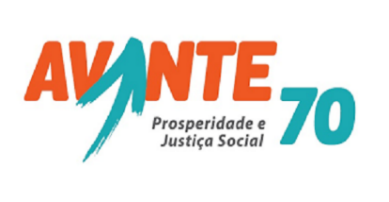 